REQUERIMENTO Nº 279/2020Requer informações acerca do cumprimento das Leis do Calendário Oficial do Município.Senhor Presidente,Senhores Vereadores, CONSIDERANDO que em consulta junto ao site oficial da Prefeitura Municipal de Santa Bárbara d’Oeste encontra-se a relação de 39 (trinta e nove) Leis de datas comemorativas e eventos que compõe o Calendário Oficial do Município;CONSIDERANDO que é de conhecimento deste parlamentar que as datas comemorativas e eventos ocorrem conforme orçamento disponível do erário, sendo facultativo à Administração Municipal promover a cada exercício a ocorrência ou não destas Leis vigentes;CONSIDERANDO que está entre as atribuições deste vereador requerer informações dos setores públicos, bem como fiscalizar o andamento dos serviços prestados pelo Poder Executivo Municipal que reflete na vida do cidadão barbarense;REQUEIRO que, nos termos do Art. 10, Inciso X, da Lei Orgânica do município de Santa Bárbara d’Oeste, combinado com o Art. 63, Inciso IX, do mesmo diploma legal, seja oficiado o Excelentíssimo Senhor Prefeito Municipal para que encaminhe a esta Casa de Leis as seguintes informações:  1º) Quais das Leis vigentes do Calendário Oficial do Município foram executadas no ano de 2019? 2º) Qual foi o montante de gastos para a execução do Calendário Oficial do Município no ano de 2019?3º) Há planejamento político, administrativo e financeiro a cada exercício para ocorrência do Calendário Oficial do Município?3º) Quando não há interesse em promover alguma das aludidas Leis, lembrando que é facultativo sua ocorrência, é dada publicidade em algum documento para a Câmara Municipal ou divulgação no site da Prefeitura sobre a não ocorrência de alguma destas Leis do Calendário Oficial do Município?4º) A atual Administração Municipal, embora tenha prerrogativa para não justificar, informa os motivos políticos, administrativos e financeiros para a não ocorrência porventura de algumas das Leis do Calendário Oficial do Município? Plenário “Dr. Tancredo Neves”, em 23 de julho de 2020._____________________________________JOSÉ ANTÔNIO FERREIRA“Dr. José”-Vereador-Santa Bárbara d’Oeste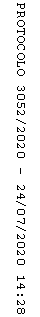 